SECRETARIA DE EDUCACIÓN PÚBLICAESCUELA PRIMARIA “__” CICLO ESCOLAR 2022 – 2023ZONA ESCOLAR: X   SECTOR: X          GRADO: 1°   GRUPO: “X”ASIGNATURA: ESPAÑOLSECRETARIA DE EDUCACIÓN PÚBLICAESCUELA PRIMARIA “__” CICLO ESCOLAR 2022 – 2023ZONA ESCOLAR: X   SECTOR: X          GRADO: 1°   GRUPO: “X”ASIGNATURA: MATEMÁTICASSECRETARIA DE EDUCACIÓN PÚBLICAESCUELA PRIMARIA “__” CICLO ESCOLAR 2022 – 2023ZONA ESCOLAR: X   SECTOR: X          GRADO: 1°   GRUPO: “X”ASIGNATURA: CONOCIMIENTO DEL MEDIOSECRETARIA DE EDUCACIÓN PÚBLICAESCUELA PRIMARIA “__” CICLO ESCOLAR 2022 – 2023ZONA ESCOLAR: X   SECTOR: X          GRADO: 1°   GRUPO: “X”ASIGNATURA: FORMACIÓN CÍVICA Y ÉTICASECRETARIA DE EDUCACIÓN PÚBLICAESCUELA PRIMARIA “__” CICLO ESCOLAR 2022 – 2023ZONA ESCOLAR: X   SECTOR: X          GRADO: 1°   GRUPO: “X”ASIGNATURA: EDUCACIÓN SOCIOEMOCIONALSECRETARIA DE EDUCACIÓN PÚBLICAESCUELA PRIMARIA “__” CICLO ESCOLAR 2022 – 2023ZONA ESCOLAR: X   SECTOR: X          GRADO: 1°   GRUPO: “X”ASIGNATURA: ARTESÁMBITOÁMBITOÁMBITO¿QUÉ BUSCO?¿QUÉ BUSCO?¿QUÉ BUSCO?Participación socialTiempo de leer*LiteraturaParticipación socialTiempo de leer*LiteraturaParticipación socialTiempo de leer*LiteraturaQue los niños:Profundicen en la reflexión sobre los aspectos sonoros de la escritura y la relación entre lo que se escucha y lo que se escribe.Identifiquen las características de las noticias.Analicen el contenido de una noticia a partir de preguntas clave.Elijan un tema para escribir una noticia.Elaboren preguntas para realizar una entrevista y obtener información.Escuchen la lectura de cuentos infantiles.Que los niños:Profundicen en la reflexión sobre los aspectos sonoros de la escritura y la relación entre lo que se escucha y lo que se escribe.Identifiquen las características de las noticias.Analicen el contenido de una noticia a partir de preguntas clave.Elijan un tema para escribir una noticia.Elaboren preguntas para realizar una entrevista y obtener información.Escuchen la lectura de cuentos infantiles.Que los niños:Profundicen en la reflexión sobre los aspectos sonoros de la escritura y la relación entre lo que se escucha y lo que se escribe.Identifiquen las características de las noticias.Analicen el contenido de una noticia a partir de preguntas clave.Elijan un tema para escribir una noticia.Elaboren preguntas para realizar una entrevista y obtener información.Escuchen la lectura de cuentos infantiles.APRENDIZAJES ESPERADOSAPRENDIZAJES ESPERADOSAPRENDIZAJES ESPERADOSPRACTICA SOCIAL DEL LENGUAJEPRACTICA SOCIAL DEL LENGUAJEPROPÓSITOSLee notas informativas sencillas sobre temas de su interés.Elabora textos sencillos e ilustraciones para publicar en el periódico del aula.Escucha la lectura de cuentos infantiles.Lee notas informativas sencillas sobre temas de su interés.Elabora textos sencillos e ilustraciones para publicar en el periódico del aula.Escucha la lectura de cuentos infantiles.Lee notas informativas sencillas sobre temas de su interés.Elabora textos sencillos e ilustraciones para publicar en el periódico del aula.Escucha la lectura de cuentos infantiles.Análisis de los medios de comunicación.Participación y difusión de información en la comunidad escolar.Lectura de narraciones de diversos subgéneros.Análisis de los medios de comunicación.Participación y difusión de información en la comunidad escolar.Lectura de narraciones de diversos subgéneros.Que los niños:Conozcan, consulten, comprendan y produzcan notas informativas para compartir noticias con la comunidad.Conozcan narraciones de diversos subgéneros como fábulas y cuentos, anticipen el contenido a partir de indicadores textuales, recuperen la trama y verifiquen las predicciones.Determinen la caracterización del personaje común a los cuentos leídos.ACTIVIDADES PARA TRABAJAR EN PRESENCIAL Y A DISTANCIAACTIVIDADES PARA TRABAJAR EN PRESENCIAL Y A DISTANCIAACTIVIDADES PARA TRABAJAR EN PRESENCIAL Y A DISTANCIAACTIVIDADES PARA TRABAJAR EN PRESENCIAL Y A DISTANCIAACTIVIDADES PARA TRABAJAR EN PRESENCIAL Y A DISTANCIAACTIVIDADES PARA TRABAJAR EN PRESENCIAL Y A DISTANCIADÍA 1INICIO:Escribieran palabras que comiencen igual que los nombres de los animales.Escribieran palabras que comiencen igual que los nombres de los animales.Escribieran palabras que comiencen igual que los nombres de los animales.Escribieran palabras que comiencen igual que los nombres de los animales.DÍA 1DESARROLLO:Realizaran el dictado de las siguientes palabras: sandía, abuelo, rojo, cabeza, esfera, trapeador, blusa, gracias, automóvil, flecha.Realizaran el dictado de las siguientes palabras: sandía, abuelo, rojo, cabeza, esfera, trapeador, blusa, gracias, automóvil, flecha.Realizaran el dictado de las siguientes palabras: sandía, abuelo, rojo, cabeza, esfera, trapeador, blusa, gracias, automóvil, flecha.Realizaran el dictado de las siguientes palabras: sandía, abuelo, rojo, cabeza, esfera, trapeador, blusa, gracias, automóvil, flecha.DÍA 1CIERRE:Realizaran la actividad sugerida. (Anexo 01 del material de apoyo)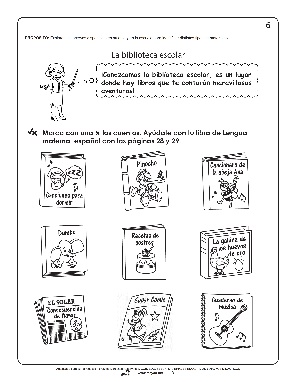 Realizaran la actividad sugerida. (Anexo 01 del material de apoyo)Realizaran la actividad sugerida. (Anexo 01 del material de apoyo)Realizaran la actividad sugerida. (Anexo 01 del material de apoyo)DÍA 2INICIO:Harán comentarios sobre las características y componentes de una noticia.Harán comentarios sobre las características y componentes de una noticia.Harán comentarios sobre las características y componentes de una noticia.Harán comentarios sobre las características y componentes de una noticia.DÍA 2DESARROLLO:Comentaran en qué medios es posible encontrar noticias publicadas.Comentaran en qué medios es posible encontrar noticias publicadas.Comentaran en qué medios es posible encontrar noticias publicadas.Comentaran en qué medios es posible encontrar noticias publicadas.DÍA 2CIERRE:Realizaran la actividad sugerida. (Anexo 02 del material de apoyo)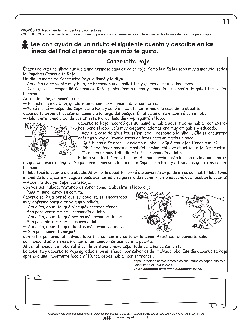 Realizaran la actividad sugerida. (Anexo 02 del material de apoyo)Realizaran la actividad sugerida. (Anexo 02 del material de apoyo)Realizaran la actividad sugerida. (Anexo 02 del material de apoyo)DÍA 3INICIO:Dialogaran sobre hechos recientes que hayan acontecido en su comunidad. Enlistarlos y elegirán uno para elaborar una noticia.Dialogaran sobre hechos recientes que hayan acontecido en su comunidad. Enlistarlos y elegirán uno para elaborar una noticia.Dialogaran sobre hechos recientes que hayan acontecido en su comunidad. Enlistarlos y elegirán uno para elaborar una noticia.Dialogaran sobre hechos recientes que hayan acontecido en su comunidad. Enlistarlos y elegirán uno para elaborar una noticia.DÍA 3DESARROLLO:Registraran la información que conocen acerca del hecho sobre el suceso seleccionado. Guiarse con las preguntas: ¿qué pasó?, ¿cuándo?, ¿dónde?, ¿quiénes participaron?, ¿por qué ocurrió?Registraran la información que conocen acerca del hecho sobre el suceso seleccionado. Guiarse con las preguntas: ¿qué pasó?, ¿cuándo?, ¿dónde?, ¿quiénes participaron?, ¿por qué ocurrió?Registraran la información que conocen acerca del hecho sobre el suceso seleccionado. Guiarse con las preguntas: ¿qué pasó?, ¿cuándo?, ¿dónde?, ¿quiénes participaron?, ¿por qué ocurrió?Registraran la información que conocen acerca del hecho sobre el suceso seleccionado. Guiarse con las preguntas: ¿qué pasó?, ¿cuándo?, ¿dónde?, ¿quiénes participaron?, ¿por qué ocurrió?DÍA 3CIERRE:Con apoyo del docente o de un adulto, recabaran más información.Con apoyo del docente o de un adulto, recabaran más información.Con apoyo del docente o de un adulto, recabaran más información.Con apoyo del docente o de un adulto, recabaran más información.DÍA 4INICIO:Redactaran un borrador de la noticia.Redactaran un borrador de la noticia.Redactaran un borrador de la noticia.Redactaran un borrador de la noticia.DÍA 4DESARROLLO:Con apoyo de un adulto o del docente, revisarán el borrador y harán las modificaciones pertinentes.Elegirán una fotografía o imagen y redactar el pie de foto.Con apoyo de un adulto o del docente, revisarán el borrador y harán las modificaciones pertinentes.Elegirán una fotografía o imagen y redactar el pie de foto.Con apoyo de un adulto o del docente, revisarán el borrador y harán las modificaciones pertinentes.Elegirán una fotografía o imagen y redactar el pie de foto.Con apoyo de un adulto o del docente, revisarán el borrador y harán las modificaciones pertinentes.Elegirán una fotografía o imagen y redactar el pie de foto.DÍA 4CIERRE:Redactaran la versión final de la noticia e incluir la fotografía o imagen correspondiente.Redactaran la versión final de la noticia e incluir la fotografía o imagen correspondiente.Redactaran la versión final de la noticia e incluir la fotografía o imagen correspondiente.Redactaran la versión final de la noticia e incluir la fotografía o imagen correspondiente.DÍA 5INICIO:Buscaran en el índice de su libro de lecturas el texto “El niño prodigio”. Libro de Lecturas, páginas 88-91.Buscaran en el índice de su libro de lecturas el texto “El niño prodigio”. Libro de Lecturas, páginas 88-91.Buscaran en el índice de su libro de lecturas el texto “El niño prodigio”. Libro de Lecturas, páginas 88-91.Buscaran en el índice de su libro de lecturas el texto “El niño prodigio”. Libro de Lecturas, páginas 88-91.DÍA 5DESARROLLO:Una vez identificado, leerlo en voz alta.Una vez identificado, leerlo en voz alta.Una vez identificado, leerlo en voz alta.Una vez identificado, leerlo en voz alta.DÍA 5CIERRE:Escribieran las actividades que ellos pueden realizar y especificaran cuáles son sus favoritas.Escribieran las actividades que ellos pueden realizar y especificaran cuáles son sus favoritas.Escribieran las actividades que ellos pueden realizar y especificaran cuáles son sus favoritas.Escribieran las actividades que ellos pueden realizar y especificaran cuáles son sus favoritas.RECURSOS DIDÁCTICOS Y REFERENCIASRECURSOS DIDÁCTICOS Y REFERENCIASRECURSOS DIDÁCTICOS Y REFERENCIASRECURSOS DIDÁCTICOS Y REFERENCIASEVALUACIÓN Y EVIDENCIASEVALUACIÓN Y EVIDENCIASLibro de texto, cuaderno de la asignatura.Libro de texto, cuaderno de la asignatura.Libro de texto, cuaderno de la asignatura.Libro de texto, cuaderno de la asignatura.Observación y análisis del desarrollo de las actividades.Determinar si los niños: Establecen relación entre lo que se escucha y lo que se escribe. Conocen la estructura y componentes de una noticia. Elaboran noticias sobre hechos de su entorno. Identifican información dentro de un texto.Observación y análisis del desarrollo de las actividades.Determinar si los niños: Establecen relación entre lo que se escucha y lo que se escribe. Conocen la estructura y componentes de una noticia. Elaboran noticias sobre hechos de su entorno. Identifican información dentro de un texto.OBSERVACIÓN Y ADECUACIONESOBSERVACIÓN Y ADECUACIONESOBSERVACIÓN Y ADECUACIONESOBSERVACIÓN Y ADECUACIONESOBSERVACIÓN Y ADECUACIONESOBSERVACIÓN Y ADECUACIONESEJE:EJE:Forma, espacio y medidaAnálisis de datosNúmero, álgebra y variación.Forma, espacio y medidaAnálisis de datosNúmero, álgebra y variación.Forma, espacio y medidaAnálisis de datosNúmero, álgebra y variación.Forma, espacio y medidaAnálisis de datosNúmero, álgebra y variación.Forma, espacio y medidaAnálisis de datosNúmero, álgebra y variación.TRAYECTO:TRAYECTO:Experimentar con el peso.Organización de datos. Hasta 100.Experimentar con el peso.Organización de datos. Hasta 100.Experimentar con el peso.Organización de datos. Hasta 100.Experimentar con el peso.Organización de datos. Hasta 100.Experimentar con el peso.Organización de datos. Hasta 100.PROPÓSITO DEL TRAYECTOPROPÓSITO DEL TRAYECTOPROPÓSITO DEL TRAYECTOPROPÓSITO DEL TRAYECTOTEMATEMAAPRENDIZAJE ESPERADOComparar dos objetos a partir del sopesado para que comiencen a construir una percepción del peso como una característica de los objetos y así logren entender que el tamaño no es un buen indicador del peso. La comparación de objetos por sopesado los prepara para que después utilicen la balanza de platillos.Profundizar en el análisis de los datos recopilados para responder a una pregunta dada. Los contextos utilizados involucran conteo y magnitudes de tiempo y longitud. El trayecto en su conjunto favorece la experiencia de recolectar datos y registrarlos mediante marcas personales, además de que muestra a la tabla como una herramienta útil para organizar, presentar e identificar datos por categorías.Profundizar en el conocimiento de los primeros 100 números a través del estudio de agrupamientos en decenas tanto en colecciones concretas y dibujadas, como mediante el análisis de las características de la serie numérica.Comparar dos objetos a partir del sopesado para que comiencen a construir una percepción del peso como una característica de los objetos y así logren entender que el tamaño no es un buen indicador del peso. La comparación de objetos por sopesado los prepara para que después utilicen la balanza de platillos.Profundizar en el análisis de los datos recopilados para responder a una pregunta dada. Los contextos utilizados involucran conteo y magnitudes de tiempo y longitud. El trayecto en su conjunto favorece la experiencia de recolectar datos y registrarlos mediante marcas personales, además de que muestra a la tabla como una herramienta útil para organizar, presentar e identificar datos por categorías.Profundizar en el conocimiento de los primeros 100 números a través del estudio de agrupamientos en decenas tanto en colecciones concretas y dibujadas, como mediante el análisis de las características de la serie numérica.Comparar dos objetos a partir del sopesado para que comiencen a construir una percepción del peso como una característica de los objetos y así logren entender que el tamaño no es un buen indicador del peso. La comparación de objetos por sopesado los prepara para que después utilicen la balanza de platillos.Profundizar en el análisis de los datos recopilados para responder a una pregunta dada. Los contextos utilizados involucran conteo y magnitudes de tiempo y longitud. El trayecto en su conjunto favorece la experiencia de recolectar datos y registrarlos mediante marcas personales, además de que muestra a la tabla como una herramienta útil para organizar, presentar e identificar datos por categorías.Profundizar en el conocimiento de los primeros 100 números a través del estudio de agrupamientos en decenas tanto en colecciones concretas y dibujadas, como mediante el análisis de las características de la serie numérica.Comparar dos objetos a partir del sopesado para que comiencen a construir una percepción del peso como una característica de los objetos y así logren entender que el tamaño no es un buen indicador del peso. La comparación de objetos por sopesado los prepara para que después utilicen la balanza de platillos.Profundizar en el análisis de los datos recopilados para responder a una pregunta dada. Los contextos utilizados involucran conteo y magnitudes de tiempo y longitud. El trayecto en su conjunto favorece la experiencia de recolectar datos y registrarlos mediante marcas personales, además de que muestra a la tabla como una herramienta útil para organizar, presentar e identificar datos por categorías.Profundizar en el conocimiento de los primeros 100 números a través del estudio de agrupamientos en decenas tanto en colecciones concretas y dibujadas, como mediante el análisis de las características de la serie numérica.Magnitudes y medidasEstadísticaNúmero, adición y sustracción.Magnitudes y medidasEstadísticaNúmero, adición y sustracción.Estima, compara y ordena longitudes, pesos y capacidades directamente y en el caso de las longitudes, también con un intermediario.Recolecta datos y hace registros personales.Lee, escribe y ordena números naturales hasta 100.Resuelve problemas de suma y resta con números naturales menores que 100.Calcula mentalmente sumas y restas de números de una cifra y de múltiplos de 10.ACTIVIDADES PARA TRABAJAR EN PRESENCIAL Y A DISTANCIAACTIVIDADES PARA TRABAJAR EN PRESENCIAL Y A DISTANCIAACTIVIDADES PARA TRABAJAR EN PRESENCIAL Y A DISTANCIAACTIVIDADES PARA TRABAJAR EN PRESENCIAL Y A DISTANCIAACTIVIDADES PARA TRABAJAR EN PRESENCIAL Y A DISTANCIAACTIVIDADES PARA TRABAJAR EN PRESENCIAL Y A DISTANCIAACTIVIDADES PARA TRABAJAR EN PRESENCIAL Y A DISTANCIADÍA 1INICIO:INICIO:Compararan pares de objetos diversos con diferente tamaño y peso. Tomarán uno con cada mano, sopesarlos y decidirán cuál de ellos pesa más. L.T. pág. 138.Compararan pares de objetos diversos con diferente tamaño y peso. Tomarán uno con cada mano, sopesarlos y decidirán cuál de ellos pesa más. L.T. pág. 138.Compararan pares de objetos diversos con diferente tamaño y peso. Tomarán uno con cada mano, sopesarlos y decidirán cuál de ellos pesa más. L.T. pág. 138.Compararan pares de objetos diversos con diferente tamaño y peso. Tomarán uno con cada mano, sopesarlos y decidirán cuál de ellos pesa más. L.T. pág. 138.DÍA 1DESARROLLO:DESARROLLO:Realizaran varias pruebas cambiando los objetos. L.T. pág. 138.Realizaran varias pruebas cambiando los objetos. L.T. pág. 138.Realizaran varias pruebas cambiando los objetos. L.T. pág. 138.Realizaran varias pruebas cambiando los objetos. L.T. pág. 138.DÍA 1CIERRE:CIERRE:Comentaran cómo se sienten en las manos los objetos que pesan más y los que pesan menos.Comentaran cómo se sienten en las manos los objetos que pesan más y los que pesan menos.Comentaran cómo se sienten en las manos los objetos que pesan más y los que pesan menos.Comentaran cómo se sienten en las manos los objetos que pesan más y los que pesan menos.DÍA 2INICIO:INICIO:Presentare a los niños 3 pares de bolsas con diferentes materiales y con volúmenes variados. Procurare que las bolsas con mayor volumen contengan materiales ligeros para explicar que el tamaño no es determinante del peso. Observaran las bolsas y, sin tocarlas, anticipar cuáles serán las más pesadas y cuáles las más livianas.Presentare a los niños 3 pares de bolsas con diferentes materiales y con volúmenes variados. Procurare que las bolsas con mayor volumen contengan materiales ligeros para explicar que el tamaño no es determinante del peso. Observaran las bolsas y, sin tocarlas, anticipar cuáles serán las más pesadas y cuáles las más livianas.Presentare a los niños 3 pares de bolsas con diferentes materiales y con volúmenes variados. Procurare que las bolsas con mayor volumen contengan materiales ligeros para explicar que el tamaño no es determinante del peso. Observaran las bolsas y, sin tocarlas, anticipar cuáles serán las más pesadas y cuáles las más livianas.Presentare a los niños 3 pares de bolsas con diferentes materiales y con volúmenes variados. Procurare que las bolsas con mayor volumen contengan materiales ligeros para explicar que el tamaño no es determinante del peso. Observaran las bolsas y, sin tocarlas, anticipar cuáles serán las más pesadas y cuáles las más livianas.DÍA 2DESARROLLO:DESARROLLO:Seleccionaran una bolsa llena de tierra y otra llena de algodón, analizarlas y determinaran cuál pesa más; realizaran lo mismo con un par de bolsas llenas de semillas y de piedras. En el libro registrar sus anticipaciones. L.T. pág. 139.Comprobaran sus respuestas sosteniendo las bolsas con las manos.Seleccionaran una bolsa llena de tierra y otra llena de algodón, analizarlas y determinaran cuál pesa más; realizaran lo mismo con un par de bolsas llenas de semillas y de piedras. En el libro registrar sus anticipaciones. L.T. pág. 139.Comprobaran sus respuestas sosteniendo las bolsas con las manos.Seleccionaran una bolsa llena de tierra y otra llena de algodón, analizarlas y determinaran cuál pesa más; realizaran lo mismo con un par de bolsas llenas de semillas y de piedras. En el libro registrar sus anticipaciones. L.T. pág. 139.Comprobaran sus respuestas sosteniendo las bolsas con las manos.Seleccionaran una bolsa llena de tierra y otra llena de algodón, analizarlas y determinaran cuál pesa más; realizaran lo mismo con un par de bolsas llenas de semillas y de piedras. En el libro registrar sus anticipaciones. L.T. pág. 139.Comprobaran sus respuestas sosteniendo las bolsas con las manos.DÍA 2CIERRE:CIERRE:Ordenaran las seis bolsas presentadas al principio, comenzando con la más ligera y finalizando con la más pesada.Ordenaran las seis bolsas presentadas al principio, comenzando con la más ligera y finalizando con la más pesada.Ordenaran las seis bolsas presentadas al principio, comenzando con la más ligera y finalizando con la más pesada.Ordenaran las seis bolsas presentadas al principio, comenzando con la más ligera y finalizando con la más pesada.DÍA 3INICIO:INICIO:Platicare con los niños acerca de sus mascotas preferidas.Platicare con los niños acerca de sus mascotas preferidas.Platicare con los niños acerca de sus mascotas preferidas.Platicare con los niños acerca de sus mascotas preferidas.DÍA 3DESARROLLO:DESARROLLO:Realizaran el ejercicio “Las mascotas”, Aplicar la encuesta sobre las mascotas preferidas a personas de su familia y obtendrán conclusiones a partir del registro de datos.Realizaran el ejercicio “Las mascotas”, Aplicar la encuesta sobre las mascotas preferidas a personas de su familia y obtendrán conclusiones a partir del registro de datos.Realizaran el ejercicio “Las mascotas”, Aplicar la encuesta sobre las mascotas preferidas a personas de su familia y obtendrán conclusiones a partir del registro de datos.Realizaran el ejercicio “Las mascotas”, Aplicar la encuesta sobre las mascotas preferidas a personas de su familia y obtendrán conclusiones a partir del registro de datos.DÍA 3CIERRE:CIERRE:Dibujaran la mascota que más personas eligieron.Dibujaran la mascota que más personas eligieron.Dibujaran la mascota que más personas eligieron.Dibujaran la mascota que más personas eligieron.DÍA 4INICIO:INICIO:En grupo, practicare el conteo del 0 al 100. Un participante comenzará y el que está al lado debe continuar el conteo. El reto será llegar hasta 100 sin errores.En grupo, practicare el conteo del 0 al 100. Un participante comenzará y el que está al lado debe continuar el conteo. El reto será llegar hasta 100 sin errores.En grupo, practicare el conteo del 0 al 100. Un participante comenzará y el que está al lado debe continuar el conteo. El reto será llegar hasta 100 sin errores.En grupo, practicare el conteo del 0 al 100. Un participante comenzará y el que está al lado debe continuar el conteo. El reto será llegar hasta 100 sin errores.DÍA 4DESARROLLO:DESARROLLO:Con apoyo del docente o de un adulto, realizaran la siguiente actividad, para la cual necesitarán un tablero con los números del 0 al 100 así como una pequeña caja que contenga fichas rojas (10 casillas) y azules (1 casilla). Por turnos, sacar una ficha de la caja sin ver y avanzar en el tablero la cantidad de casillas indicada por el color de su ficha. Gana el primero que logre llegar al 100.Con apoyo del docente o de un adulto, realizaran la siguiente actividad, para la cual necesitarán un tablero con los números del 0 al 100 así como una pequeña caja que contenga fichas rojas (10 casillas) y azules (1 casilla). Por turnos, sacar una ficha de la caja sin ver y avanzar en el tablero la cantidad de casillas indicada por el color de su ficha. Gana el primero que logre llegar al 100.Con apoyo del docente o de un adulto, realizaran la siguiente actividad, para la cual necesitarán un tablero con los números del 0 al 100 así como una pequeña caja que contenga fichas rojas (10 casillas) y azules (1 casilla). Por turnos, sacar una ficha de la caja sin ver y avanzar en el tablero la cantidad de casillas indicada por el color de su ficha. Gana el primero que logre llegar al 100.Con apoyo del docente o de un adulto, realizaran la siguiente actividad, para la cual necesitarán un tablero con los números del 0 al 100 así como una pequeña caja que contenga fichas rojas (10 casillas) y azules (1 casilla). Por turnos, sacar una ficha de la caja sin ver y avanzar en el tablero la cantidad de casillas indicada por el color de su ficha. Gana el primero que logre llegar al 100.DÍA 4CIERRE:CIERRE:Con tarjetas del 0 al 9, jugaran a formar cantidades dictadas.Con tarjetas del 0 al 9, jugaran a formar cantidades dictadas.Con tarjetas del 0 al 9, jugaran a formar cantidades dictadas.Con tarjetas del 0 al 9, jugaran a formar cantidades dictadas.DÍA 5INICIO:INICIO:En su cuaderno, resolverán mentalmente las siguientes sumas: 30 + 40 =	80 + 20 =	50 + 10 =50 + 50 =	25 + 10 =	60 + 20 =En su cuaderno, resolverán mentalmente las siguientes sumas: 30 + 40 =	80 + 20 =	50 + 10 =50 + 50 =	25 + 10 =	60 + 20 =En su cuaderno, resolverán mentalmente las siguientes sumas: 30 + 40 =	80 + 20 =	50 + 10 =50 + 50 =	25 + 10 =	60 + 20 =En su cuaderno, resolverán mentalmente las siguientes sumas: 30 + 40 =	80 + 20 =	50 + 10 =50 + 50 =	25 + 10 =	60 + 20 =DÍA 5DESARROLLO:DESARROLLO:Explicare cómo resolvieron los problemas.Explicare cómo resolvieron los problemas.Explicare cómo resolvieron los problemas.Explicare cómo resolvieron los problemas.DÍA 5CIERRE:CIERRE:Realizaran la actividad sugerida. (Anexo 03 del material de apoyo)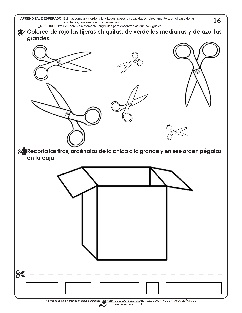 Realizaran la actividad sugerida. (Anexo 03 del material de apoyo)Realizaran la actividad sugerida. (Anexo 03 del material de apoyo)Realizaran la actividad sugerida. (Anexo 03 del material de apoyo)RECURSOS DIDÁCTICOS Y REFERENCIASRECURSOS DIDÁCTICOS Y REFERENCIASRECURSOS DIDÁCTICOS Y REFERENCIASRECURSOS DIDÁCTICOS Y REFERENCIASRECURSOS DIDÁCTICOS Y REFERENCIASEVALUACIÓN Y EVIDENCIASEVALUACIÓN Y EVIDENCIASLibro de texto, cuaderno de la asignatura, objetos diversos, bolsas con diferentes materiales, tarjetas azules y rojas, tarjetas con los números del 0 al 9.Libro de texto, cuaderno de la asignatura, objetos diversos, bolsas con diferentes materiales, tarjetas azules y rojas, tarjetas con los números del 0 al 9.Libro de texto, cuaderno de la asignatura, objetos diversos, bolsas con diferentes materiales, tarjetas azules y rojas, tarjetas con los números del 0 al 9.Libro de texto, cuaderno de la asignatura, objetos diversos, bolsas con diferentes materiales, tarjetas azules y rojas, tarjetas con los números del 0 al 9.Libro de texto, cuaderno de la asignatura, objetos diversos, bolsas con diferentes materiales, tarjetas azules y rojas, tarjetas con los números del 0 al 9.Observación y análisis del desarrollo de las actividades.Determinar si los niños: Comparan el peso de objetos mediante el uso del sopesado; comprenden que el tamaño no determina el peso de un objeto.Observación y análisis del desarrollo de las actividades.Determinar si los niños: Comparan el peso de objetos mediante el uso del sopesado; comprenden que el tamaño no determina el peso de un objeto.OBSERVACIÓN Y ADECUACIONESOBSERVACIÓN Y ADECUACIONESOBSERVACIÓN Y ADECUACIONESOBSERVACIÓN Y ADECUACIONESOBSERVACIÓN Y ADECUACIONESOBSERVACIÓN Y ADECUACIONESOBSERVACIÓN Y ADECUACIONESEJEEJEMundo naturalMundo naturalMundo naturalMundo naturalMundo naturalMundo naturalMundo naturalBLOQUEBLOQUEIIIISECUENCIAACTIVIDADES DE REPASO.ACTIVIDADES DE REPASO.ACTIVIDADES DE REPASO.ACTIVIDADES DE REPASO.APRENDIZAJE ESPERADOAPRENDIZAJE ESPERADOAPRENDIZAJE ESPERADOAPRENDIZAJE ESPERADOAPRENDIZAJE ESPERADOAPRENDIZAJE ESPERADOTEMATEMAPROPÓSITOSClasifica animales, plantas y materiales a partir de características que identifica con sus sentidos.Reconoce que sus acciones pueden afectar a la naturaleza y participa en aquellas que ayudan a cuidarla.Clasifica animales, plantas y materiales a partir de características que identifica con sus sentidos.Reconoce que sus acciones pueden afectar a la naturaleza y participa en aquellas que ayudan a cuidarla.Clasifica animales, plantas y materiales a partir de características que identifica con sus sentidos.Reconoce que sus acciones pueden afectar a la naturaleza y participa en aquellas que ayudan a cuidarla.Clasifica animales, plantas y materiales a partir de características que identifica con sus sentidos.Reconoce que sus acciones pueden afectar a la naturaleza y participa en aquellas que ayudan a cuidarla.Clasifica animales, plantas y materiales a partir de características que identifica con sus sentidos.Reconoce que sus acciones pueden afectar a la naturaleza y participa en aquellas que ayudan a cuidarla.Clasifica animales, plantas y materiales a partir de características que identifica con sus sentidos.Reconoce que sus acciones pueden afectar a la naturaleza y participa en aquellas que ayudan a cuidarla.Exploración de la naturalezaCuidado del medio ambienteExploración de la naturalezaCuidado del medio ambienteQue los niños identifiquen acciones para el cuidado de su cuerpo y del medio para que las pongan en práctica en su vida cotidiana.ACTIVIDADES PARA TRABAJAR EN PRESENCIAL Y A DISTANCIAACTIVIDADES PARA TRABAJAR EN PRESENCIAL Y A DISTANCIAACTIVIDADES PARA TRABAJAR EN PRESENCIAL Y A DISTANCIAACTIVIDADES PARA TRABAJAR EN PRESENCIAL Y A DISTANCIAACTIVIDADES PARA TRABAJAR EN PRESENCIAL Y A DISTANCIAACTIVIDADES PARA TRABAJAR EN PRESENCIAL Y A DISTANCIAACTIVIDADES PARA TRABAJAR EN PRESENCIAL Y A DISTANCIAACTIVIDADES PARA TRABAJAR EN PRESENCIAL Y A DISTANCIAACTIVIDADES PARA TRABAJAR EN PRESENCIAL Y A DISTANCIADÍA 1INICIO:INICIO:Escucharan el siguiente relato donde se analiza la rutina de un niño de su edad, resaltando los hábitos de higiene. https://youtu.be/TnHZwILk04YEscucharan el siguiente relato donde se analiza la rutina de un niño de su edad, resaltando los hábitos de higiene. https://youtu.be/TnHZwILk04YEscucharan el siguiente relato donde se analiza la rutina de un niño de su edad, resaltando los hábitos de higiene. https://youtu.be/TnHZwILk04YEscucharan el siguiente relato donde se analiza la rutina de un niño de su edad, resaltando los hábitos de higiene. https://youtu.be/TnHZwILk04YEscucharan el siguiente relato donde se analiza la rutina de un niño de su edad, resaltando los hábitos de higiene. https://youtu.be/TnHZwILk04YEscucharan el siguiente relato donde se analiza la rutina de un niño de su edad, resaltando los hábitos de higiene. https://youtu.be/TnHZwILk04YDÍA 1DESARROLLO:DESARROLLO:Identificaran en el relato los hábitos del personaje que le ayudan a cuidar su salud y escribirlos en el cuaderno.Identificaran en el relato los hábitos del personaje que le ayudan a cuidar su salud y escribirlos en el cuaderno.Identificaran en el relato los hábitos del personaje que le ayudan a cuidar su salud y escribirlos en el cuaderno.Identificaran en el relato los hábitos del personaje que le ayudan a cuidar su salud y escribirlos en el cuaderno.Identificaran en el relato los hábitos del personaje que le ayudan a cuidar su salud y escribirlos en el cuaderno.Identificaran en el relato los hábitos del personaje que le ayudan a cuidar su salud y escribirlos en el cuaderno.DÍA 1CIERRE:CIERRE:Dibujaran las acciones que realizan para cuidar su cuerpo y su salud y harán comentarios sobre la importancia de realizar cada una de ellas.Dibujaran las acciones que realizan para cuidar su cuerpo y su salud y harán comentarios sobre la importancia de realizar cada una de ellas.Dibujaran las acciones que realizan para cuidar su cuerpo y su salud y harán comentarios sobre la importancia de realizar cada una de ellas.Dibujaran las acciones que realizan para cuidar su cuerpo y su salud y harán comentarios sobre la importancia de realizar cada una de ellas.Dibujaran las acciones que realizan para cuidar su cuerpo y su salud y harán comentarios sobre la importancia de realizar cada una de ellas.Dibujaran las acciones que realizan para cuidar su cuerpo y su salud y harán comentarios sobre la importancia de realizar cada una de ellas.DÍA 2INICIO:INICIO:Dibujaran plantas de su comunidad y harán una breve descripción de ellas.Dibujaran plantas de su comunidad y harán una breve descripción de ellas.Dibujaran plantas de su comunidad y harán una breve descripción de ellas.Dibujaran plantas de su comunidad y harán una breve descripción de ellas.Dibujaran plantas de su comunidad y harán una breve descripción de ellas.Dibujaran plantas de su comunidad y harán una breve descripción de ellas.DÍA 2DESARROLLO:DESARROLLO:Realizaran comentarios sobre la importancia de cuidar las plantas de su comunidad.Realizaran comentarios sobre la importancia de cuidar las plantas de su comunidad.Realizaran comentarios sobre la importancia de cuidar las plantas de su comunidad.Realizaran comentarios sobre la importancia de cuidar las plantas de su comunidad.Realizaran comentarios sobre la importancia de cuidar las plantas de su comunidad.Realizaran comentarios sobre la importancia de cuidar las plantas de su comunidad.DÍA 2CIERRE:CIERRE:Realizaran la actividad sugerida. (Anexo 04 del material de apoyo)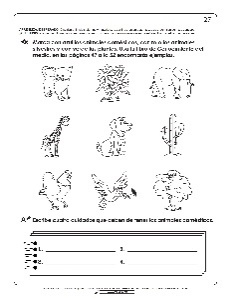 Realizaran la actividad sugerida. (Anexo 04 del material de apoyo)Realizaran la actividad sugerida. (Anexo 04 del material de apoyo)Realizaran la actividad sugerida. (Anexo 04 del material de apoyo)Realizaran la actividad sugerida. (Anexo 04 del material de apoyo)Realizaran la actividad sugerida. (Anexo 04 del material de apoyo)RECURSOS DIDÁCTICOS Y REFERENCIASRECURSOS DIDÁCTICOS Y REFERENCIASRECURSOS DIDÁCTICOS Y REFERENCIASRECURSOS DIDÁCTICOS Y REFERENCIASRECURSOS DIDÁCTICOS Y REFERENCIASRECURSOS DIDÁCTICOS Y REFERENCIASRECURSOS DIDÁCTICOS Y REFERENCIASEVALUACIÓN Y EVIDENCIASEVALUACIÓN Y EVIDENCIASLibro de texto Y cuaderno de la asignatura.Libro de texto Y cuaderno de la asignatura.Libro de texto Y cuaderno de la asignatura.Libro de texto Y cuaderno de la asignatura.Libro de texto Y cuaderno de la asignatura.Libro de texto Y cuaderno de la asignatura.Libro de texto Y cuaderno de la asignatura.Observación y análisis del desarrollo de las actividades.Determinar si los niños: Identifican acciones que contribuyen a cuidar su salud y bienestar y la de sus compañeros; identifican acciones que contribuyen al cuidado de la naturaleza.Observación y análisis del desarrollo de las actividades.Determinar si los niños: Identifican acciones que contribuyen a cuidar su salud y bienestar y la de sus compañeros; identifican acciones que contribuyen al cuidado de la naturaleza.OBSERVACIÓN Y ADECUACIONESOBSERVACIÓN Y ADECUACIONESOBSERVACIÓN Y ADECUACIONESOBSERVACIÓN Y ADECUACIONESOBSERVACIÓN Y ADECUACIONESOBSERVACIÓN Y ADECUACIONESOBSERVACIÓN Y ADECUACIONESOBSERVACIÓN Y ADECUACIONESOBSERVACIÓN Y ADECUACIONESBLOQUE2	Apartado de evaluación.2	Apartado de evaluación.SESIÓNEvaluaciónApartado de evaluación.Apartado de evaluación.EJEInterculturalidad y convivencia pacífica, inclusiva y con igualdad.Interculturalidad y convivencia pacífica, inclusiva y con igualdad.Interculturalidad y convivencia pacífica, inclusiva y con igualdad.Interculturalidad y convivencia pacífica, inclusiva y con igualdad.Interculturalidad y convivencia pacífica, inclusiva y con igualdad.APRENDIZAJES ESPERADOSAPRENDIZAJES ESPERADOSAPRENDIZAJES ESPERADOSAPRENDIZAJES ESPERADOSAPRENDIZAJES ESPERADOSAPRENDIZAJES ESPERADOSReconoce que las niñas y los niños pueden realizar las mismas actividades en el aula, en la escuela y en su casa.Reconoce que las niñas y los niños pueden realizar las mismas actividades en el aula, en la escuela y en su casa.Reconoce que las niñas y los niños pueden realizar las mismas actividades en el aula, en la escuela y en su casa.Reconoce que las niñas y los niños pueden realizar las mismas actividades en el aula, en la escuela y en su casa.Reconoce que las niñas y los niños pueden realizar las mismas actividades en el aula, en la escuela y en su casa.Reconoce que las niñas y los niños pueden realizar las mismas actividades en el aula, en la escuela y en su casa.ACTIVIDADES PARA TRABAJAR EN PRESENCIAL Y A DISTANCIAACTIVIDADES PARA TRABAJAR EN PRESENCIAL Y A DISTANCIAACTIVIDADES PARA TRABAJAR EN PRESENCIAL Y A DISTANCIAACTIVIDADES PARA TRABAJAR EN PRESENCIAL Y A DISTANCIAACTIVIDADES PARA TRABAJAR EN PRESENCIAL Y A DISTANCIAACTIVIDADES PARA TRABAJAR EN PRESENCIAL Y A DISTANCIAINICIOINICIODialogaran sobre lo que aprendieron acerca de los siguientes temas: mis tradiciones y los grupos en los que participo; niñas y niños con los mismos derechos; convivimos en paz; identifico conflictos y los resuelvo con respeto.Dialogaran sobre lo que aprendieron acerca de los siguientes temas: mis tradiciones y los grupos en los que participo; niñas y niños con los mismos derechos; convivimos en paz; identifico conflictos y los resuelvo con respeto.Dialogaran sobre lo que aprendieron acerca de los siguientes temas: mis tradiciones y los grupos en los que participo; niñas y niños con los mismos derechos; convivimos en paz; identifico conflictos y los resuelvo con respeto.Dialogaran sobre lo que aprendieron acerca de los siguientes temas: mis tradiciones y los grupos en los que participo; niñas y niños con los mismos derechos; convivimos en paz; identifico conflictos y los resuelvo con respeto.DESARROLLODESARROLLORealizaran las actividades 1 y 2 del apartado de “Evaluación”. Escribieran en el cuaderno cómo le explicarían una tradición del lugar donde viven a alguien que llegó de fuera, además, escribirán una característica única y valiosa de los grupos a los que pertenecen. L.T. pág. 78.Observaran las imágenes de la actividad 3 y seleccionaran aquellas que puedan realizar niños, niñas o ambos. Completaran la siguiente frase en el cuaderno: “Las niñas y los niños pueden…”. L.T. pág. 79.Analizaran el conflicto de la actividad 4, exponer puntos de vista y buscaran soluciones pacíficas. L.T. pág. 79.Elaboraran un listado de actividades que realizan cotidianamente e identificar si en ellas participan hombres, mujeres o las realizan por igual. L.T. pág. 79.Realizaran las actividades 1 y 2 del apartado de “Evaluación”. Escribieran en el cuaderno cómo le explicarían una tradición del lugar donde viven a alguien que llegó de fuera, además, escribirán una característica única y valiosa de los grupos a los que pertenecen. L.T. pág. 78.Observaran las imágenes de la actividad 3 y seleccionaran aquellas que puedan realizar niños, niñas o ambos. Completaran la siguiente frase en el cuaderno: “Las niñas y los niños pueden…”. L.T. pág. 79.Analizaran el conflicto de la actividad 4, exponer puntos de vista y buscaran soluciones pacíficas. L.T. pág. 79.Elaboraran un listado de actividades que realizan cotidianamente e identificar si en ellas participan hombres, mujeres o las realizan por igual. L.T. pág. 79.Realizaran las actividades 1 y 2 del apartado de “Evaluación”. Escribieran en el cuaderno cómo le explicarían una tradición del lugar donde viven a alguien que llegó de fuera, además, escribirán una característica única y valiosa de los grupos a los que pertenecen. L.T. pág. 78.Observaran las imágenes de la actividad 3 y seleccionaran aquellas que puedan realizar niños, niñas o ambos. Completaran la siguiente frase en el cuaderno: “Las niñas y los niños pueden…”. L.T. pág. 79.Analizaran el conflicto de la actividad 4, exponer puntos de vista y buscaran soluciones pacíficas. L.T. pág. 79.Elaboraran un listado de actividades que realizan cotidianamente e identificar si en ellas participan hombres, mujeres o las realizan por igual. L.T. pág. 79.Realizaran las actividades 1 y 2 del apartado de “Evaluación”. Escribieran en el cuaderno cómo le explicarían una tradición del lugar donde viven a alguien que llegó de fuera, además, escribirán una característica única y valiosa de los grupos a los que pertenecen. L.T. pág. 78.Observaran las imágenes de la actividad 3 y seleccionaran aquellas que puedan realizar niños, niñas o ambos. Completaran la siguiente frase en el cuaderno: “Las niñas y los niños pueden…”. L.T. pág. 79.Analizaran el conflicto de la actividad 4, exponer puntos de vista y buscaran soluciones pacíficas. L.T. pág. 79.Elaboraran un listado de actividades que realizan cotidianamente e identificar si en ellas participan hombres, mujeres o las realizan por igual. L.T. pág. 79.CIERRECIERREContestaran las siguientes preguntas: ¿cómo pueden colaborar de mejor manera en casa?, ¿por qué es importante colaborar en casa? L.T. pág. 79.Contestaran las siguientes preguntas: ¿cómo pueden colaborar de mejor manera en casa?, ¿por qué es importante colaborar en casa? L.T. pág. 79.Contestaran las siguientes preguntas: ¿cómo pueden colaborar de mejor manera en casa?, ¿por qué es importante colaborar en casa? L.T. pág. 79.Contestaran las siguientes preguntas: ¿cómo pueden colaborar de mejor manera en casa?, ¿por qué es importante colaborar en casa? L.T. pág. 79.RECURSOS DIDÁCTICOS Y REFERENCIASRECURSOS DIDÁCTICOS Y REFERENCIASRECURSOS DIDÁCTICOS Y REFERENCIASRECURSOS DIDÁCTICOS Y REFERENCIASRECURSOS DIDÁCTICOS Y REFERENCIASEVALUACIÓN Y EVIDENCIASLibro de texto, cuaderno de la asignatura.Libro de texto, cuaderno de la asignatura.Libro de texto, cuaderno de la asignatura.Libro de texto, cuaderno de la asignatura.Libro de texto, cuaderno de la asignatura.Actividad en el cuaderno.Actividad en el libro de texto.OBSERVACIÓN Y ADECUACIONESOBSERVACIÓN Y ADECUACIONESOBSERVACIÓN Y ADECUACIONESOBSERVACIÓN Y ADECUACIONESOBSERVACIÓN Y ADECUACIONESOBSERVACIÓN Y ADECUACIONESDIMENSIÓNDIMENSIÓNDIMENSIÓNHABILIDAD ASOCIADAHABILIDAD ASOCIADAINDICADORES DE LOGROEmpatíaEmpatíaEmpatíaSensibilidad hacia personas y grupos que sufren exclusión o discriminación.Sensibilidad hacia personas y grupos que sufren exclusión o discriminación.Identifica situaciones en las que se ha sentido excluido o maltratado y cuando ha participado en situaciones que han hecho sentir mal a alguien más.ACTIVIDADES PARA TRABAJA EN PRESENCIAL Y A DISTANCIAACTIVIDADES PARA TRABAJA EN PRESENCIAL Y A DISTANCIAACTIVIDADES PARA TRABAJA EN PRESENCIAL Y A DISTANCIAACTIVIDADES PARA TRABAJA EN PRESENCIAL Y A DISTANCIAACTIVIDADES PARA TRABAJA EN PRESENCIAL Y A DISTANCIAACTIVIDADES PARA TRABAJA EN PRESENCIAL Y A DISTANCIADÍA 1INICIO:Ilustraran situaciones en las cuales se han sentido excluidos o discriminados. Platicaran qué ocurrió y qué sensaciones experimentaron.Ilustraran situaciones en las cuales se han sentido excluidos o discriminados. Platicaran qué ocurrió y qué sensaciones experimentaron.Ilustraran situaciones en las cuales se han sentido excluidos o discriminados. Platicaran qué ocurrió y qué sensaciones experimentaron.Ilustraran situaciones en las cuales se han sentido excluidos o discriminados. Platicaran qué ocurrió y qué sensaciones experimentaron.DÍA 1DESARROLLO:Pensaran en situaciones en las que ellos, consciente o inconscientemente, han hecho sentir excluida a una persona y reflexionaran sobre las consecuencias de sus actos.Con apoyo del docente, redactaran acuerdos para nunca excluir a nadie, por ejemplo:Respetar el derecho de todos a jugar. Permitir que todos expresen su opinión.Reconocer que todas las personas son valiosas.Ser amable con todos.Convivir con quienes son diferentes a mí, porque de ellos puedo aprender cosas nuevas.Pensaran en situaciones en las que ellos, consciente o inconscientemente, han hecho sentir excluida a una persona y reflexionaran sobre las consecuencias de sus actos.Con apoyo del docente, redactaran acuerdos para nunca excluir a nadie, por ejemplo:Respetar el derecho de todos a jugar. Permitir que todos expresen su opinión.Reconocer que todas las personas son valiosas.Ser amable con todos.Convivir con quienes son diferentes a mí, porque de ellos puedo aprender cosas nuevas.Pensaran en situaciones en las que ellos, consciente o inconscientemente, han hecho sentir excluida a una persona y reflexionaran sobre las consecuencias de sus actos.Con apoyo del docente, redactaran acuerdos para nunca excluir a nadie, por ejemplo:Respetar el derecho de todos a jugar. Permitir que todos expresen su opinión.Reconocer que todas las personas son valiosas.Ser amable con todos.Convivir con quienes son diferentes a mí, porque de ellos puedo aprender cosas nuevas.Pensaran en situaciones en las que ellos, consciente o inconscientemente, han hecho sentir excluida a una persona y reflexionaran sobre las consecuencias de sus actos.Con apoyo del docente, redactaran acuerdos para nunca excluir a nadie, por ejemplo:Respetar el derecho de todos a jugar. Permitir que todos expresen su opinión.Reconocer que todas las personas son valiosas.Ser amable con todos.Convivir con quienes son diferentes a mí, porque de ellos puedo aprender cosas nuevas.DÍA 1CIERRE:Elaboraran una conclusión sobre la importancia de la inclusión y no discriminación.Elaboraran una conclusión sobre la importancia de la inclusión y no discriminación.Elaboraran una conclusión sobre la importancia de la inclusión y no discriminación.Elaboraran una conclusión sobre la importancia de la inclusión y no discriminación.RECURSOS DIDÁCTICOS Y REFERENCIASRECURSOS DIDÁCTICOS Y REFERENCIASRECURSOS DIDÁCTICOS Y REFERENCIASRECURSOS DIDÁCTICOS Y REFERENCIASEVALUACIÓN Y EVIDENCIASEVALUACIÓN Y EVIDENCIASCuaderno de la asignatura, colores.Cuaderno de la asignatura, colores.Cuaderno de la asignatura, colores.Cuaderno de la asignatura, colores.Observación y análisis del desarrollo de las actividades.Observación y análisis del desarrollo de las actividades.OBSERVACIÓN Y ADECUACIONESOBSERVACIÓN Y ADECUACIONESOBSERVACIÓN Y ADECUACIONESOBSERVACIÓN Y ADECUACIONESOBSERVACIÓN Y ADECUACIONESOBSERVACIÓN Y ADECUACIONESEJEApreciación estética y creatividad.Apreciación estética y creatividad.TEMASensibilidad y percepción estética.Sensibilidad y percepción estética.APRENDIZAJES ESPERADOSAPRENDIZAJES ESPERADOSAPRENDIZAJES ESPERADOSReconoce los sonidos de su entorno, los que puede producir su cuerpo y los de canciones y rondas infantiles para identificar sus diferencias.Improvisa movimientos al escuchar canciones infantiles.Reconoce los sonidos de su entorno, los que puede producir su cuerpo y los de canciones y rondas infantiles para identificar sus diferencias.Improvisa movimientos al escuchar canciones infantiles.Reconoce los sonidos de su entorno, los que puede producir su cuerpo y los de canciones y rondas infantiles para identificar sus diferencias.Improvisa movimientos al escuchar canciones infantiles.ACTIVIDADES PARA TRABAJA EN PRESENCIAL Y A DISTANCIAACTIVIDADES PARA TRABAJA EN PRESENCIAL Y A DISTANCIAACTIVIDADES PARA TRABAJA EN PRESENCIAL Y A DISTANCIAPlaticare con los niños acerca de las emociones y estados de ánimo que pueden experimentar al escuchar alguna melodía y comentaran por qué creen que es así.Reproducirán melodías con ritmos diversos y mencionaran qué estados de ánimo evocan o experimentan al escucharlas. Por ejemplo:https://youtu.be/omvyNmfuC-g https://youtu.be/igHOaMOzzUo https://youtu.be/BUuOmxzbuWQ https://youtu.be/h6LKYiE0d9E https://youtu.be/-ywL_zokELECon los ojos cerrados, escucharan las melodías e identificar las emociones que asocian a cada una. Elegirán una y escribirán o dibujaran la emoción que evocan.Platicare con los niños acerca de las emociones y estados de ánimo que pueden experimentar al escuchar alguna melodía y comentaran por qué creen que es así.Reproducirán melodías con ritmos diversos y mencionaran qué estados de ánimo evocan o experimentan al escucharlas. Por ejemplo:https://youtu.be/omvyNmfuC-g https://youtu.be/igHOaMOzzUo https://youtu.be/BUuOmxzbuWQ https://youtu.be/h6LKYiE0d9E https://youtu.be/-ywL_zokELECon los ojos cerrados, escucharan las melodías e identificar las emociones que asocian a cada una. Elegirán una y escribirán o dibujaran la emoción que evocan.Platicare con los niños acerca de las emociones y estados de ánimo que pueden experimentar al escuchar alguna melodía y comentaran por qué creen que es así.Reproducirán melodías con ritmos diversos y mencionaran qué estados de ánimo evocan o experimentan al escucharlas. Por ejemplo:https://youtu.be/omvyNmfuC-g https://youtu.be/igHOaMOzzUo https://youtu.be/BUuOmxzbuWQ https://youtu.be/h6LKYiE0d9E https://youtu.be/-ywL_zokELECon los ojos cerrados, escucharan las melodías e identificar las emociones que asocian a cada una. Elegirán una y escribirán o dibujaran la emoción que evocan.RECURSOS DIDÁCTICOS Y REFERENCIASRECURSOS DIDÁCTICOS Y REFERENCIASEVALUACIÓN Y EVIDENCIASReproductor de sonido, bocinas, cuaderno, colores.Reproductor de sonido, bocinas, cuaderno, colores.Observación y análisis del desarrollo de las actividades.Determinar si los niños: Evocan emociones a través de la música.OBSERVACIÓN Y ADECUACIONESOBSERVACIÓN Y ADECUACIONESOBSERVACIÓN Y ADECUACIONES